SCHOOL BOARD MEETING AGENDA 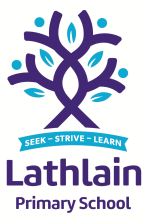 Monday 20th June 2021 at 5.30pmITEMDETAILS DOCUMENTSPURPOSELED BYMOTION1WelcomeIncludes meeting open, introductions, apologies and noting of minutes of last meeting, etc.WelcomeApologiesConflicts of InterestCorrespondence Previous minutes and actionsPrevious Meeting MinutesFor approval (minutes)ChairMotion: Minutes of the previous meeting are endorsed.  Note funding agreement for 2022 and annual report for 2021 agreed to onlineApologies:  Carly and SallyNo COI2Finance Report Discuss financial position and updatesOverview of financial position and updatesOne Line Budget StatementComparative Budget StatementFor noting and discussionPrincipalSlight carryover in salaries anticipated – around $80,000.  School is slightly above that currently.  Someone needs to be appointed for second half of year which will impact salaries.  No questions on budget.3School and Student Performance Data SharingPrincipal to present the Annual ReportSharing and analysis of relevant performance dataFor noting and discussionPrincipalBehaviour data – Year 1 & 3 behavioural issues.  Steps being taken to reduce impact on students including increasing space for recess/lunch.  Teaching students how to behave and respect each other is major focusAttendance data – data is well down on regular levels.  Attributed to impact of Covid illness and borders opening so families taking holidays. Regular attendance is 57% compared to average of mid 80s.  Enrolment data – On-entry data – results are pleasing and skewed towards students achieving well.  Reading results not high above 80%.  Writing is quite low but explained by the writing guide.  All areas appear to be within state guidelines.Health and wellbeing survey – survey differs between lower and upper school in number of answers.  Board members to take data away to look for trends to raise at later meetings.  Request for longitudinal data to compare over time.  Steps taken to give students strategies to deal with relational issues which appear to be a prominent issue.Enrolment data – a dip shown in primary enrolment data doesn’t include 88 current kindy enrolments and a large number incoming.  Expecting 80 for 2023.  Struggling to find rooms for specialist teachers for 2023.  Rooms all taken up for classrooms.  A large number of young ones coming through will increase pressure on class availability – need for infrastructure to cope with increase.4COVID-19 Risk Mitigation Plan and ResponseDiscussion of COVID-19 planning and responseUpdate on the COVID-19 Risk Mitigation Plan and ResponseFor noting and discussionPrincipalAir purifiers to be deployed in classrooms where large numbers of illness appears.Mask wearing advised for staff at risk.Getting relief staff is very difficult.  Hard to get teachers for the whole week, multiple teachers having to replace sick staff which isn’t ideal from a continuation point for students.52031 Blueprint WorkshopDiscuss priorities and key result areasContinue 2031 Blueprint planning discussionsOnline Planning Board (Mural)For workshop discussionPrincipalBoard members to identify two or three focus areas they want to join.  Next meeting, or soon, board members will form focus groups to create questions for community members to identify solutions for the priorities and obstacles identified.  Discussion around needs in the community for support services – OT, SP, Psych etc..6General BusinessDiscuss any other business arisingSchool Board Training (online)For discussionChairTraining available on Connect for board members.  Potential for training shared with another school potentially available if desired.  CloseNEXT MEETING:  15 August 2022